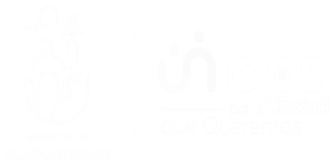 Articulo 8, fracción VI, inciso h); La agenda diaria de eventos, trabajos y/o actividades del sujeto obligado, del mes de SEPTIEMBRE  del Regidor Dr. José Roberto García CastilloArticulo 8, fracción VI, inciso h); La agenda diaria de eventos, trabajos y/o actividades del sujeto obligado, del mes de SEPTIEMBRE  del Regidor Dr. José Roberto García CastilloArticulo 8, fracción VI, inciso h); La agenda diaria de eventos, trabajos y/o actividades del sujeto obligado, del mes de SEPTIEMBRE  del Regidor Dr. José Roberto García CastilloArticulo 8, fracción VI, inciso h); La agenda diaria de eventos, trabajos y/o actividades del sujeto obligado, del mes de SEPTIEMBRE  del Regidor Dr. José Roberto García CastilloArticulo 8, fracción VI, inciso h); La agenda diaria de eventos, trabajos y/o actividades del sujeto obligado, del mes de SEPTIEMBRE  del Regidor Dr. José Roberto García CastilloArticulo 8, fracción VI, inciso h); La agenda diaria de eventos, trabajos y/o actividades del sujeto obligado, del mes de SEPTIEMBRE  del Regidor Dr. José Roberto García CastilloArticulo 8, fracción VI, inciso h); La agenda diaria de eventos, trabajos y/o actividades del sujeto obligado, del mes de SEPTIEMBRE  del Regidor Dr. José Roberto García CastilloArticulo 8, fracción VI, inciso h); La agenda diaria de eventos, trabajos y/o actividades del sujeto obligado, del mes de SEPTIEMBRE  del Regidor Dr. José Roberto García CastilloDÍA DÍA HORA ASISTENTESEVENTO, TRABAJO Y/O ACTIVIDADLUGAR Jueves110:00Dr. Regidor José Roberto García CastilloReunión Arq. Ricardo Robles GómezCoordinación General de Gestión Integral de la CiudadLunes 514:00Dr. Regidor José Roberto García CastilloReunión Arq. Ricardo Robles GómezDirección de Gestión Integral del Territorio.Miercoles714:00Dr. Regidor José Roberto García CastilloC. Rafael García IñiguezCoordinación General de políticas Públicas (COPLADEMUN)Jueves810:00Presidenta Comisión y Regidores VocalesSesión Comisión Edilicia de Derechos Humanos y MigrantesSala de RegidoresLunes 1211:00Presidenta Municipal, Secretario General, Regidoras y RegidoresSesión Solemne.  Primer Informe de ActividadesPatio San Pedro del Centro Cultural El Refugio.Martes1310:00 a 13:00Dr. Regidor José Roberto García CastilloCampaña de Vacunación y desparasitaciónParque "Heroes de la Revolución" Fraccionamiento Revolución.Jueves1513:00Presidenta Municipal, Secretario General, Regidoras y RegidoresDécima Primera Sesión Ordinaria de la Administración Municipal 2022/2024Salón de SesionesLunes 1912:19Dr. Regidor José Roberto García Castillo y personal administrativo "Simulacro Nacional 2022" , conmemoración del “Día Nacional de Protección Civil”,Independencia No. 10 Miercoles2111:00Presidente de la Comisión y Regidores VocalesNovena Sesión de la Comisión de Transparencia y AnticorrupciónSalón de SesionesJueves2211:00Dr. Regidor José Roberto García CastilloReunión con el C.P. José Alejandro Ramos RosasTesorería MunicipalJueves2211:30 a 12:30Dr. Regidor José Roberto García Castillo y personal administrativo "Primer Foro climático Municipal"Cine Foro del Centro Cultural     El RefugioJueves2213:00Dr. Regidor Roberto y personal administrativoEntrega de silla de Ruedas donada por el H. AyuntamientoSra.  Esperanza Aguilera Rueda Colonia El JagueyViernes 2312:00Presidente de la Comisión y Regidores VocalesNovena Sesión de la Comisión de Promoción EconómicaSalón del plenoSabado2419:00Presidenta Municipal, Secretario General y Regidores y RegidorasCeremonia del Grito de Independencia 2022Presidencia MunicipalMartes2710:00Presidente de la Comisión y Regidores VocalesNovena Sesión de la Comisión de Servicios PúblicosSala de RegidoresMartes2711:00Presidente de la Comisión y Regidores VocalesNovena Sesión de la Comisión Edilicia de Calles y CalzadasSala de RegidoresMiercoles2812:00Presidente de la Comisión y Regidores VocalesSesión Comisión de Tianguis, Mercados y Espacios AbiertosSala de RegidoresJueves2910:00Presidenta de la Comisión y Regidores VocalesNovena Sesión Comisión de Salubridad e HigieneSalón del pleno